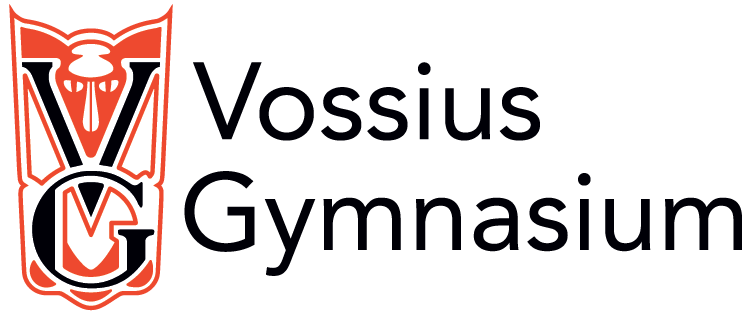 Senior Medewerker Financiële Administratie Dienstverband Tijdelijk met uitzicht op vastFTE 0,6 - 0,7 fteOmschrijving vacature Senior Medewerker Financiële AdministratieBen jij op zoek naar een leuke baan als senior financieel medewerker in het onderwijs?  Dan ben je bij ons aan het juiste adres! Wij zoeken een senior medewerker voor onze financiële administratie. Daarnaast beheer je de personele formatie (Zermelo), ondersteun je de directie op het gebied van de begrotingsvoorbereiding en stuur je (op termijn) de factuurbehandelaar aan. Daarnaast verricht je voorbereidende werkzaamheden ten behoeve van het begrotingsproces, boekhoudkundige en financieel-administratieve werkzaamheden en je bereidt financiële rapportages aan de directie. 

Als senior medewerker houd je toezicht op de begroting, alle geldstromen binnen de school en de inning van de ouderbijdrage. 

Externe contacten:
Medewerkers van het bestuursbureau (= de uitvoerende afdeling)
Het Samenwerkingsverband Amsterdam-Diemen
Gemeente Amsterdam (aanvragen en  verantwoorden van subsidies)Ministerie van Onderwijs (Dus-I)
 Functie-eisenkennis van (delen van) de financiële wet- en regelgeving en van richtlijnen op het gebied van financieel beheerkennis van boekhoudkundige technieken, het boekhoudsysteem en financieel-administratieve procedures en vaardigheid in het hanteren ervanvaardigheid in het opstellen van managementoverzichtenvaardigheid in het samenstellen van inkomsten- en uitgavenoverzichtenervaring met AFAS Profit en Insite is een préervaring met Zermelo is een préKenmerken:flexibel, om kunnen gaan met piekbelasting;proactief;standvastig;teamspeleruitstekende communicatieve vaardighedenArbeidsvoorwaardenHet betreft een aanstelling in tijdelijk dienstverband met uitzicht op een vaste aanstelling. De omvang van de betrekking is 0,6-0,7 fte, de werkdagen stellen we vast in overleg. De aanstelling geschiedt op basis van opleiding en ervaring in schaal 7-8 CAO-VO. Wij kennen een 13e maand, ruime vakantieregelingen en een fiscale fietsregeling.ContactpersoonMevr. L. HuijerOmschrijving Vossius GymnasiumHet Vossius is een kleinschalig en gezellig Amsterdams Gymnasium. Traditioneel en tegelijk eigentijds met een open blik naar de veranderende samenleving. Wij stimuleren leerlingen om boven zichzelf uit te stijgen, zich te verwonderen en autonoom te denken. Wij zijn er voor nieuwsgierige en leergierige leerlingen met een vwo-advies. We bieden ondersteuning als dat nodig is, verdieping waar het kan en kansen om te excelleren voor wie wil. Op het Vossius mag je zijn wie je bent en maak je vrienden voor het leven.  Sollicitatie informatieHerken je jezelf in het genoemde profiel, reageer dan uiterlijk  23 oktober door je cv en motivatiebrief te mailen naar sollicitatie@vossius.nl
Ben je geïnteresseerd in de uitgebreidere functieomschrijving van deze uitdagende functie in de dynamische omgeving van het Vossius gymnasium stuurt dan een mail naar Lisa Huijer: lhuijer@vossius.nl. Voor informatie over onze school verwijzen we graag naar de website www.vossius.nl. Vossius Gymnasium, Messchaertstraat 1, 1077 WS Amsterdam

